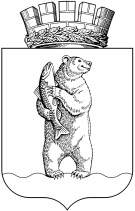 Администрациягородского округа АнадырьПОСТАНОВЛЕНИЕ От 22.03.2023                                                                                                  № 224В соответствии с частью 3 статьи 21 Федерального закона от 31 июля 2020 г. № 248-ФЗ «О государственном контроле (надзоре) и муниципальном контроле в Российской Федерации»,ПОСТАНОВЛЯЮ:1. Утвердить форму решения о проведении профилактического визита согласно приложению 1 к настоящему постановлению.2. Утвердить форму уведомления о проведении обязательного профилактического визита согласно приложению 2 к настоящему постановлению.3. Утвердить форму акта профилактического визита согласно приложению 3 к настоящему постановлению.4. Настоящее постановление разместить на официальном сайте Администрации городского округа Анадырь.5. Контроль за исполнением настоящего постановления возложить на начальника отдела муниципального контроля и анализа Администрации городского округа Анадырь Соколова О.И.Глава Администрации                                                                            Л.А. Николаев                                        Приложение 1 к Постановлению Администрации                                                                городского округа Анадырь                                                   от 22.03.2023 № 224РЕШЕНИЕо проведении профилактического визита№	 от «	» 	 20 ___ г.Администрации городского округа Анадырь на основании __________________________________________________________________________________________________________________________________________________________(указывается основание проведения профилактического визита, для обязательного профилактического визита. дополнительно указывается основание признания его обязательным)
поручает 	(указывается должность, фамилия, имя, отчество, лица которому поручается проведение профилактического визита)провести «___» ____________ 20 ___ г.(указывается дата проведения профилактического визита)профилактический визит в отношении _________________________________________________(указываются сведения о контролируемом лице, подлежащем профилактическому визиту: наименование организации, фамилия, имя, отчество (последнее - при наличии) индивидуального предпринимателя)в рамках осуществления 	указывается вид контроля (надзора)Профилактический визит проводится в форме __________________________________________(указать форму: «профилактическая беседа по месту осуществления деятельности контролируемого лица» или «профилактическая беседа в форме видео-конференц-связи»)по адресу: 	(указывается адрес места осуществления деятельности контролируемого лица, по которому проводится профилактический визит (указывается только для профилактической беседы по месту осуществления деятельности
контролируемого лица))В рамках профилактического визита сбор сведений, необходимых для отнесения объектов контроля к категориям риска 	.(требуется/не требуется)(должность лица подписавшего решение)                          (подпись)                                    ( Ф.И.О)                                                                  М.П.                                                                                       Приложение 2 к Постановлению Администрации                                                                городского округа Анадырь                                                  от 22.03.2023 № 224УВЕДОМЛЕНИЕ
о проведении обязательного профилактического визита№ 	 от «___» 	 20 ___ г.Администрации городского округа Анадырь уведомляет _____________________________________________________________________________(указать сведения о контролируемом лице, подлежащем профилактическому визиту)о проведении обязательного профилактического визита «	» 	 20 ___ г. в рамках осуществления _________________________________________________________указать вид контроля (надзора)в соответствии с решением № _______ от «____» ___________ 20 ___ г. в форме _____________________________________________________________________________(указать форму: «профилактическая беседа по месту осуществления деятельности контролируемого лица» или «профилактическая беседа в форме видео-конференц-связи»)
Начало профилактического визита в «____» ч. «___» мин.Профилактический визит будет проводиться _____________________________________________________________________________(указать адрес места осуществления деятельности контролируемого лица, по которому проводится профилактический визит, либо способ подключения контролируемого лица к видео-конференц-связи)(фамилия, имя, отчество, должность должностного лиц, которому поручено проведении профилактического визита)	Сообщаем, что на основании части 6 статьи 52 Федерального закона от 31.07.2020 № 248-ФЗ «О государственном контроле (надзоре) и муниципальном контроле в Российской Федерации» вы вправе отказаться от проведения обязательного профилактического визита, уведомив об этом отдел муниципального контроля и анализа Администрации городского округа Анадырь не позднее чем за три рабочих дня до даты его проведения, то есть не позднее «_____» ____________ 20 ___ г.Уведомление об отказе от проведения обязательного профилактического визита направляется в 	(адрес электронной почты)(должность лица подписавшего уведомление)                                    (подпись)                                         (Ф.И.О)                                                                            М.П.                                               Приложение 3 к Постановлению Администрации                                                                 городского округа Анадырь                                                    от 22.03.2023 № 224АКТпрофилактического визита№ 	 от «	» 	 20 ___ г.(фамилия, имя, отчество, должность должностного лица, проводившего профилактический визит)в соответствии с решением № 	 от «	» 	 20 ___ г. в рамкахосуществления	вид контроля (надзора)	 в отношении:(указать: «профилактический визит» или «обязательный профилактический визит»)(сведения о контролируемом лице: ИНН, наименование, адрес, характеристика деятельности, в отношении которого проведён профилактический визит)Дата проведении профилактического визита «___» 	 20 ___ г.Форма профилактического визита: _______________________________________________ 	(профилактическая беседа по месту осуществления деятельности контролируемого лица, профилактическая беседа в форме видео-конференц-связи)Место проведения: 	(указывается адрес места осуществления деятельности контролируемого лица, по которому проводился профилактический визит)В рамках профилактического визита: _____________________________________________________________________________Контролируемое лицо проинформировано: _____________________________________________________________________________(указать перечень информации, доведённой до сведения контролируемого лица предусмотренной частью 1 статьи
52 Федерального закона от 31.07.2020 № 248-ФЗ «О государственном контроле (надзоре) и муниципальном
контроле в Российской Федерации»)Контролируемое лицо проконсультировано по вопросам:_____________________________________________________________________________(указать перечень вопросов, по которым проведено консультирование контролируемого лица)Выявлено, что объекты контроля представляют явную непосредственную угрозу причинения вреда (ущерба) охраняемым законом ценностям или такой вред (ущерб) причинён:_____________________________________________________________________(указать соответствующие факты в случае выявления)(должность лица подписавшего АКТ)                                         (подпись)                                               (Ф.И.О)                                                                                     М.П.Об утверждении типовых форм документов, используемых      припроведении профилактических визитов должностными лицами отдела муниципального контроля и анализа Администрации   городского округа Анадырь